Комітет Верховної Ради України з питань аграрної та земельної політикиПро розгляд законопроектуза реєстр. № 3804 від 07.07.2020Комітет Верховної Ради України з питань бюджету на своєму засіданні   18 листопада 2020 року (протокол № 63) відповідно до статей 27 і 109 Бюджетного кодексу України та статті 93 Регламенту Верховної Ради України розглянув проект Закону України про внесення змін до Закону України "Про стимулювання розвитку вітчизняного машинобудування для агропромислового комплексу" щодо стимулювання створення робочих місць у галузі (реєстр. № 3804 від 07.07.2020), поданий народними депутатами України Лабазюком С.П., Івченком В.Є. та іншими.Законопроектом пропонується внести зміни до Закону України «Про стимулювання розвитку вітчизняного машинобудування для агропромислового комплексу» (далі - Закон), якими зокрема:оновлено визначення поняття «вітчизняна техніка і обладнання для агропромислового комплексу», згідно з яким, це техніка і обладнання, виготовлене підприємствами – резидентами України на виробничих потужностях, що розташовані на території України, ступінь локалізації якої у собівартості перевищує 55 % (згідно з чинною редакцією - ступінь локалізації перевищує 60 %), та на підприємствах з виробництва якої питома вага витрат на оплату праці з урахуванням відрахування на соціальні заходи у складі собівартості виробленої (реалізованої - для суб’єктів господарювання, які застосовують спрощену систему оподаткування, обліку та звітності) продукції становить не менш як 9 % (згідно з чинною редакцією - така вимога відсутня),при цьому, Кабінет Міністрів України, щорічно може встановлювати інший ступінь локалізації для певних видів техніки і обладнання для агропромислового комплексу (як до 5 % у сторону зменшення, так до 10 % в сторону збільшення), викладено у новій редакції основні завдання вітчизняного машинобудування для агропромислового комплексу, уточнено основні напрями державної підтримки пріоритетного розвитку вітчизняного машинобудування для агропромислового комплексу, здійснення яких передбачається за рахунок видатків  державного бюджету, а саме, запропоновано:- часткову, у розмірі 70 % (згідно з чинною редакцією - до 70 %), компенсацію облікової ставки Національного банку України за кредитами банків, що надаються підприємствам вітчизняного машинобудування для агропромислового комплексу на виготовлення техніки і обладнання для агропромислового комплексу, та державна підтримка банків, що здійснюють довгострокове кредитування цих підприємств, - часткову у розмірі 30 % (згідно з чинною редакцією - до 40 %) компенсацію державою вартості техніки і обладнання для агропромислового комплексу, що поставляється сільськогосподарським товаровиробникам і підприємствам харчової та переробної промисловості, при цьому, Кабінет Міністрів України може збільшувати відсоток компенсації для фермерських господарств, створених відповідно до Закону України «Про фермерське господарство», додатково до 10 %. За висновком Міністерства фінансів України до даного законопроекту, запропоноване у законопроекті уточнення напрямів державної підтримки пріоритетного розвитку вітчизняного машинобудування для агропромислового комплексу, здійснення яких передбачається за рахунок видатків державного бюджету, в частині зміни розмірів відповідних часток компенсації у розмірі 30 %, а не до 40 %, впливатиме на розмір видатків державного бюджету (у бік їх збільшення) у відповідних бюджетних періодах.Разом з тим, Міністерство фінансів України у своєму експертному висновку до даного законопроекту зауважує, що у державному бюджеті за бюджетною програмою 1201150 «Фінансова підтримка сільгосптоваровиробників», серед іншого, передбачено спрямування коштів на часткову компенсацію вартості сільськогосподарської техніки і обладнання вітчизняного виробництва в обсязі 1 000 млн гривень. При цьому, згідно з Порядком використання коштів, передбачених у державному бюджеті для часткової компенсації вартості сільськогосподарської техніки та обладнання вітчизняного виробництва, затвердженого постановою Кабінету Міністрів України від 01.03.2017 № 130, таку часткову компенсацію визначено у розмірі 25% їх вартості (без урахування податку на додану вартість). За оцінкою Міністерства фінансів реалізація положення щодо визначення часткової, у розмірі 30 %, а не до 40 %, компенсації державою вартості техніки і обладнання для агропромислового комплексу, що поставляється сільськогосподарським товаровиробникам і підприємствам харчової та переробної промисловості, потребуватиме додаткових видатків державного бюджету, орієнтовно у сумі 200 млн гривень.Загалом за узагальнюючим висновком Міністерства фінансів України (копія додається) в межах компетенції законопроект не підтримується.Слід зауважити, що розробником всупереч вимогам статті 27 Бюджетного кодексу України та статті 91 Регламенту Верховної Ради України до законопроекту не надано фінансово-економічних обґрунтувань (розрахунків), а також пропозицій змін до законодавчих актів України щодо скорочення витрат бюджету та джерел додаткових надходжень бюджету для досягнення збалансованості бюджету.Термін набрання чинності, визначений у законопроекті, не відповідає частині третій статті 27 Бюджетного кодексу України, якою передбачено, що закони України або їх окремі положення, які впливають на показники бюджету (зменшують надходження бюджету та/або збільшують витрати бюджету) і приймаються після 15 липня року, що передує плановому, вводяться в дію не раніше початку бюджетного періоду, що настає за плановим.За наслідками розгляду Комітет прийняв рішення, що проект Закону України про внесення змін до Закону України "Про стимулювання розвитку вітчизняного машинобудування для агропромислового комплексу" щодо стимулювання створення робочих місць у галузі (реєстр. № 3804 від 07.07.2020), поданий народними депутатами України Лабазюком С.П., Івченком В.Є. та іншими, має вплив на показники бюджету (збільшуючи витрати державного бюджету на фінансову підтримку сільгосптоваровиробників). У разі прийняття відповідного закону до 15 липня 2021 року він має вводитися в дію не раніше 1 січня 2022 року, а після 15 липня 2021 року - не раніше 1 січня 2023 року (або 1 січня наступного за цим року залежно від часу прийняття закону).Додаток: на 3 арк.Голова Комітету 						Ю. Ю. Арістов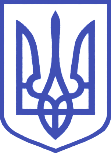 ВЕРХОВНА РАДА УКРАЇНИКомітет з питань бюджету01008, м.Київ-8, вул. М. Грушевського, 5, тел.: 255-40-29, 255-43-61, факс: 255-41-23